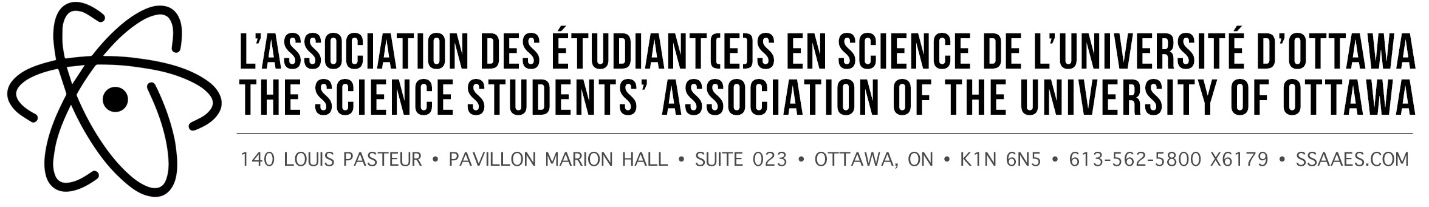 Chers étudiant(e)s de la Faculté des sciences,Comme vous le savez peut-être, l'Université d'Ottawa tiendra un référendum du 8 au 11 février afin que les étudiants puissent voter pour un syndicat étudiant. Les syndicats étudiants défendent les intérêts des étudiant(e)s et offrent de nombreux services tels que les dépanneurs étudiants, les librairies gérées par les étudiants, les services de marche à domicile et le soutien médical d'urgence sur le campus.Ce week-end, vous pourrez décider quel syndicat représente le corps étudiant. Il y a deux syndicats différents qui se sont portés candidats pour devenir le principal gouvernement étudiant. Vous trouverez plus d'informations sur le référendum à l'adresse http://uottawareferendum.ca/, ainsi que des informations sur chaque organisation ici :Fédération étudiante de l'Université d'Ottawa (FÉUO) - https://sfuo.ca/Syndicat d’étudiant de l’Université d’Ottawa (SEUO) - www.uosu-seuo.comLe 8 février, vous recevrez tous un courriel de l'université avec un NIP et des instructions sur la façon de voter en ligne. Nous aimerions prendre ce temps pour vous assurer que nous, l'Association des étudiant(e)s en sciences, vous soutiendrons en travaillant avec le syndicat étudiant pour lequel vous voterez. Association des étudiant(e)s en sciences